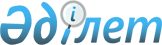 О предоставлении земельного участка для нужд национальной безопасностиПостановление Правительства Республики Казахстан от 2 августа 2013 года № 764      В соответствии с подпунктом 3) статьи 13 Земельного кодекса Республики Казахстан от 20 июня 2003 года Правительство Республики Казахстан ПОСТАНОВЛЯЕТ:



      1. Предоставить государственному учреждению «Служба «Арыстан» Комитета национальной безопасности Республики Казахстан» земельный участок из категории земель населенных пунктов Арнасайского аульного округа Аршалинского района Акмолинской области на праве постоянного землепользования общей площадью 40,0 гектаров для размещения полевого учебного центра согласно приложению к настоящему постановлению.



      2. Государственному учреждению «Служба «Арыстан» Комитета национальной безопасности Республики Казахстан» в соответствии с действующим законодательством Республики Казахстан возместить в доход республиканского бюджета потери сельскохозяйственного производства, вызванные изъятием 40,0 гектаров пастбищных угодий, для использования их в целях, не связанных с ведением сельского хозяйства.



      3. Акиму Акмолинской области и Комитету национальной безопасности Республики Казахстан (по согласованию) в установленном законодательством Республики Казахстан порядке принять меры, вытекающие из настоящего постановления.



      4. Настоящее постановление вводится в действие со дня подписания.      Премьер-Министр

      Республики Казахстан                       С. Ахметов

Приложение          

к постановлению Правительства

Республики Казахстан    

от 2 августа 2013 года № 764 

Экспликация

земельного участка, предоставляемого на праве постоянного

землепользования государственному учреждению «Служба «Арыстан»

Комитета национальной безопасности Республики Казахстан» 
					© 2012. РГП на ПХВ «Институт законодательства и правовой информации Республики Казахстан» Министерства юстиции Республики Казахстан
				№ п/пКатегория земель

предоставляемого

земельного участкаМестоположение

земельного участкаОбщая

площадь,

гектарВ том числе:В том числе:Целевое назначение

земельного участка№ п/пКатегория земель

предоставляемого

земельного участкаМестоположение

земельного участкаОбщая

площадь,

гектарпастбищапрочиеЦелевое назначение

земельного участка123 45671.Земли населенных

пунктов аульного

округа АрнасайАкмолинская область,

Аршалинский район,

Арнасайский аульный округ40,040,0-Для размещения

полевого учебного

центраВсего:Всего:40,040,0